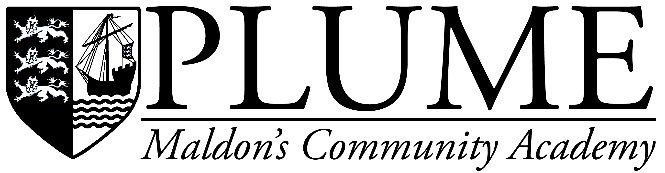 KEY STAGE CO-ORDINATORResponsible to the Head of FacultyThe Key Stage Co-ordinator will be primarily responsible for establishing and supporting the resources and environment for learning within their Key Stage.  Their major responsibilities will be:Quality of LearningTo take full ownership for the management and upkeep of progress and attainment data across the key stageTo monitor the progress of students within their Key Stage, planning and implementing intervention as necessary to ensure students make three levels of progress across KS2–4Ensuring that effective schemes of work are in place for each course at their Key StageEnsuring that teachers know the prior learning and achievement of the students at the previous Key StageEnsuring that teachers know the potential to achieve of the students based on prior achievement dataEnsuring that school curriculum policies for assessment, setting, target setting, recording and reporting are enacted within their Key Stage Ensuring that progression and continuity is achieved across the Key Stage and between Key StagesOther ActivitiesCarrying out the duties determined by the Head of Faculty for monitoring and supporting classroom teachers in their FacultyEthos and EnvironmentEnsuring a consistent ethos in line with Plume Academy Code of PracticeEnsuring that the quality of appearance and order of their area of the school is of a high standardMaintaining health and safety proceduresStaff Development, Resources and CapitationAssisting the Head of Faculty in drawing up, the Faculty Improvement Plan, in line with Whole School Improvement PlanInvolvement in the allocation and organisation of resources within the Faculty.   Involvement in capitation accounts, ordering and maintaining stockSupporting, advising and providing opportunities for individuals in the Faculty to further their personal developmentWhole SchoolTo undertake any other duties as may be required from time to time by the Principal.PERSON SPECIFICATIONEssential skills, knowledge, experience and personal qualities:Successful teaching across the age rangesUnderstanding of the curriculum issuesA proven record of excellence in the classroomInvolvement in recent professional developmentCommitment to the use of a variety of methods to enhance learning.Knowledge and understanding of whole school issuesAn ability to interpret data, with good I.C.T. skillsAn understanding of the Ofsted framework for evaluating teaching and learningA vision for and commitment to the delivery of English Key Stage 4Resilience, commitment, energy and enthusiasmCreativity and imaginationA sense of humourGood organisational skillsGood time-management skillsDesirable skills, knowledge, experience and personal qualities:Experience of teaching at Advanced levelPotential and ambition for further career developmentAn ability to promote the school through contact with parents, the media and the local communityExperience of monitoring classroom practiceA willingness to participate in extra-curricular activities